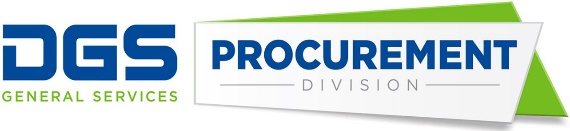 Department of General ServicesProcurement Division707 Third Street, Second Floor, West Sacramento, CA 95605(916) 375-4400 (800) 559-5529Broadcast Date: January 10, 2023 	Bulletin #: K-01-23TO:	Purchasing Authority Contacts (PACs)Procurement and Contracting Officers (PCOs)RE:	Electronic Information Library Services – Master Agreement – NewThe Department of General Services, Procurement Division (DGS-PD), is pleased to announce the award of a new non-mandatory Master Agreement (MA) for Electronic Information Library Services (EILS) through December 31, 2027. MA details, User Instructions, and pricing can be found on our website at Cal eProcure or by clicking the agreement number above.  If you have any questions regarding this notification, please contact:Robert Cosgrove(279) 946-8303Robert.Cosgrove@dgs.ca.govAgreement NumberContractor Name5-23-70-40-01RELX, Inc.